Муниципальное бюджетное общеобразовательное учреждение многопрофильной гимназии № 4 «Ступени» города ПензыИтоговый индивидуальный проект на тему«Визуализация литературного текста: анализ романа с элементами психологии»Выполнила:ученица 10 класса «А»Батурина Анастасия АндреевнаРуководитель:учитель русского языка и литературыМосквина Елена Наильевна Пенза, 2023Паспорт проектной работы                                                                    Этапы работыЭтап 1. Выбор темы (сентябрь-октябрь).
Этап 2. Анализ текста романа "Преступление и наказание" (ноябрь).
Этап 3. Исследование образов героев, локаций и формулировка основных тезисов (декабрь-февраль).
Этап 4. Составление теоретической части (март).
Этап 5. Создание продукта проекта (март-апрель).5.1 Атрибуты мебели
5.2 Основа макета
5.3 Сборка и освещениеВведениеТворчество Ф. М. Достоевского, с момента появления его первых произведений, всегда сопровождалось критикой. Роман «Преступление и наказание» не стал исключением. Несмотря на то, что в текстах поднимались остросоциальные темы, а произведения отличались своей глубиной и тонким психологическим анализом, «Преступление и наказание по-прежнему читают и перечитывают. В этом проекте мы рассмотрели влияние цвета, интерьера помещений на действия и мысли героев, проанализировали образы персонажей и создали макет квартиры старухи-процентщицы.Макет – это объемно-пространственное изображение проектируемого или существующего сооружения. Модели могут использоваться не только в архитектурной деятельности, но и в других сферах. Пособия-макеты в образовательной деятельности  играют огромную роль. С их помощью ученики лучше воспринимают материал, повышают интерес к образовательной деятельности и знакомятся с условиями жизни определенных субъектов. Модель является копией действительного объекта, описывающей внешний вид. Основное достоинство подобных макетов состоит в том, что они удобны в переноске и хранении, так как настоящий объект невозможно продемонстрировать в условиях учебной деятельности. Наглядные пособия подразделяются на три вида:Натуральные (образцы деталей, изделий)Изобразительные (плакаты, слайды, муляжи)Комбинированные (тематические щиты, динамические плакаты).Учебные макеты – это группа макетов, предназначенная для активного взаимодействия человека или группы лиц с моделью для приобретения новых навыков, умений, оттачивания ранее полученных знаний или большего погружения в учебный процесс.  Интерьер (фр. Interieur, внутренний) — в литературе: художественное описание внутреннего вида помещений. Подобное описание неотъемлемо связано с переживаниями и мировоззрениями персонажей. В произведениях Ф.М. Достоевского образ помещений влияет на действия и мысли персонажей. Атмосфера может быть нагнетающей, тревожной или беззаботной и радостной. Нельзя отрицать тот факт, что облик дома, квартиры помогает понять внутренние ценности, принципы и нормы персонажа.Актуальность: тема макетов является актуальной в современной системе образования, так как благодаря подобным пособиям  ученики усваивают материал посредством игры, что дает эффективный результат при последующей проверке. Тема преступления и наказания сегодня является одной из самых актуальных, в то время как роман Ф. М. Достоевского уже несколько десятков лет изучается на уроках литературы в старших классах.Объект исследования: квартира старухи-процентщицы.Предмет исследования: интерьер и его причастность к формированию образов героев романа «Преступление и наказание» Ф.М. Достоевского.Гипотеза: макет, составленный в соответствии с литературным текстом, вызывает у учащихся больший интерес и желание с ним работать, повышая мотивацию к учебной деятельности.Цель проекта:  проанализировать литературное произведение XIX  века и создать собственный макет места действия героев романаЗадачи проекта:Изучить описание среды в тексте романа;проанализировать необходимую  информацию;обобщить полученные результаты и сделать выводы;разработать и сконструировать макет-пособие;защитить проект.Методы исследования:Изучение и обобщение;анализ текста, литературы.Практическая значимость моего проекта заключается в том, что макеты-пособия могут быть использованы в качестве интерактивных материалов  в школе на уроках литературы старших классов для лучшего усвоения информации.Часть 1. Теоретическая частьГлава 1. Образ Раскольникова	Родион Раскольников – главный герой романа «Преступление и наказание» – композиционный и духовный центр произведения. Основная трагедия происходит в его душе, а внешние факторы и действия лишь подкрепляют и обнаруживают его внутренние конфликты. Родион пытается познать себя как личность, понять и осознать внутренние противоречия, найти гармонию. Человек, разгадывающий самого себя, становится объектом исследования для окружающих. Для всех героев романа Раскольников – загадка, которую все  неутомимо пытаются разгадать. Благодаря внешним факторам в душе студента крепится личность, могущественная в своих амбициях и заданиях, но бессильная в данности и способностях. Основная мысль самопознания – принятие борьбы. Из-за страданий и внутренних переживаний романы Достоевского получили тривиальное название – «романы-трагедии». 	Главный герой одержим своей теорией - «тварь я дрожащая или право имею» Ф. М. Достоевский считает, что Раскольников, потеряв веру, решает возомнить себя богом. Свобода от Бога есть чистый демонизм. Однако Раскольников, верящий в Бога, молящийся, должен спастись. Такой финал не устраивает писателя, и он проникает в душу героя, где обнаруживает, что идея заблуждения доброго сердца оборачивается в идею Наполеона. В этом мотиве преступления и заключается весь ужас положения. Для Раскольникова закрыт путь к искуплению и раскаянию, именно поэтому он оправдывает убийство до последнего, отодвигая границу личных моральных норм и установок. Разрушение личности в ходе самопознания происходит медленно и мучительно. Позже Раскольников признается, «что стал беспримерно несчастнее, чем был прежде». Писатель сделал намек на мысль, что  «налагаемое юридическое наказание за преступление гораздо меньше устрашает преступника, чем думают законодатели». Согласно теории Родиона Раскольникова, совесть – главное наказание: «У кого есть она, тот страдай, коль сознает ошибку. Это и наказание ему, - опричь каторги». После совершения преступления Раскольников отрезал себя от мира, обрек на глубокое человеческое уединение. Ощущение одиночества было до такой степени мучительным, что при первой возможности из него рвется признание в содеянном. Писатель понимает, что отстраненный от мира, погруженный в свои мысли герой, искажая действительность, не годится в рассказчики, поэтому Ф. М. Достоевский берет на себя ответственность в повествовании сложных событий запутанной интриги и останавливается на форме рассказа от автора, тем самым бракуя первоначальный вариант, где повествование велось от лица Раскольникова. В результате длительного процесса самопознания и анализа герой делает вывод – он не относится к категории «властелинов», жестоко и хладнокровно проливающих кровь ради идей и целей. «Я преступить поскорее хотел…  я не человека убил, а принцип убил! Принцип-то я и убил, а преступить-то не переступил, на той стороне остался…». 	Обстановка и пространство, в которой живут герои, несомненно, влияют на их действия, мысли и поступки. События романа происходят в Петербурге, которому писатель отвел особое место в романе. Душа города – душа Раскольникова. С одной стороны – «великолепна панорама», « пышная картина», царственная Нева, с другой – Сенная площадь, мерзость и безобразие. Та же двойственность и неопределенность свойственна и Родиону Раскольникову. Замечание Ф. М. Достоевского «он был хорош собой…» противопоставляется поведению героя – отвратительному и низкому, полному противоречий и грязи, словно трактиры и закоулки на улицах города. Отдельное место в романе занимает каморка героя – место его обитания. Ф. М. Достоевский сравнивает ее со шкафом, сундуком и гробом. Это место не пригодно для жилья, только здесь могли зародиться мысли об убийстве. В своем «гробу»  Раскольников задыхается, недостаток воздуха сказывается на его эмоциональном состоянии, именно поэтому он неоднократно выходит подышать воздухом, которого так не хватает всем героям романа. 	Поведение героя в эпизоде «Убийство старухи-процентщицы» указывает на некоторые особенности характера Раскольникова. На момент совершения преступления натура Родиона противится совершаемому: руки дрожат, голос не слушается, прерывается. Раскольников не хладнокровный и трезвый убийца. Несмотря на то, что герой намеревается совершить «разумно-полезное» преступление, а после быть честным и справедливым, состояние после убийства доказывает обратное. Ф. М. Достоевский, приводя образ Раскольникова, опровергает частный случай утилитаризма, тем самым выражая свою точку зрения. Писатель считает, что зло во благо не приведет к утопическому миру, а ведет лишь к взаимному истреблению. В повествовании самого романа Ф. М. Достоевский не решается давать характеристику действиям и мыслям персонажа, поэтому отношение писателя к герою можно назвать неоднозначным. Однако за пределами романа писатель свободно комментирует поступок Раскольникова. Автор считает, что герой попал под влияние «новых революционный идей», став их жертвой, что и привело к потере рассудка и здравого смысла. В своем произведении Ф.М. Достоевский проникает в душу преступника и открывает в ней иную глубину.	Таким образом, в результате анализа героя романа «Преступление и наказание» Родиона Раскольникова мы пришли к следующим выводам:Основная идея романа – предостеречь читателей от совершения подобного преступления, показать угрозу нигилизма, утилитаризма и безбожия.Чаще всего преступники действовали под влиянием внешних факторов, о чем не раз упоминал сам Раскольников: «…это дьявол смущал меня? ... я ведь и сам знаю, что меня черт тащил». Во время совершения преступления он чувствует себя механически подчиненным одной системе, слепым орудием судьбы.Духовное возрождение способствует изменению моральных устоев. Достоевский осознавал, что уровень преступности напрямую зависит от социального статуса, положения в обществе и неравенства, поэтому предлагает свою идею приближения к утопическому обществу – духовное и нравственное развитие.Теория «двух разрядов» - преступление. Человек, считающий себя богом, не вправе вершить суд над жизнями людей.В своем «гробу» (квартире)  Раскольников задыхается, недостаток воздуха сказывается на его эмоциональном состоянии, именно поэтому он неоднократно выходит подышать воздухом, которого так не хватает всем героям романа. Глава 2. Образ Алены Ивановны	При чтении  фрагментов с участием старухи-процентщицы у читателя складывается весьма неприятный образ героини. Алена Ивановна – пожилая женщина, наделенная такими качествами, как алчность, склонность к манипуляции и потребительскому отношению к окружающим. Состояние Алены Ивановны не приносит пользы, не является общественным благом. Это лишь результат ее скрупулезных и усердных попыток нажить богатство. Из цитат книги можно понять, что одевалась она не в одежду, а в настоящие лохмотья. Несмотря на то, что старуха-процентщица имеет при себе огромный запас денег и имущества, она оставляет свой сестре Лизавете ничтожно маленькое наследство. Героиня бессердечна по натуре, она не испытывает жалости к окружающим, в то время как ее клиенты характеризуют Алену Ивановну как «гадкую, мелкую старушонку», «вошь».        У старухи-процентщицы отсутствует фамилия. Это подчеркивает ее «чужеродность», «загадочность». Она не относится к определенному слою, ее образ и положение в обществе противоречивы и расплывчаты. По такой трактовке Раскольников становится в позицию бога, избавляя поколения от зла и порока.Отношение Раскольникова к старухе-процентщице двойственно: при совершении пробы в квартире Алены Ивановны Раскольников, желая попробовать себя в роли хладнокровного убийцы, содрогается от возможной мысли преступления и уходит в потрясении, однако, подслушав разговор солдата и офицера, убеждается в правильности своей теории. Ничтожный трактирный разговор имел необъяснимо сильное влияние на Раскольникова, в результате которого подкрепленная мысль об убийстве воплотилась. Роль Алены Ивановны в романе, бесспорно, велика. Смерть этой героини окончательно разрушает теорию Родиона, тем самым в очередной раз доказывая, что жизнь каждого человека имеет свою ценность.Глава 3. Анализ квартиры старухи-процентщицы	Описание убранства и интерьера Ф.М. Достоевским играет важную роль в создании образа героев, которые сопровождают читателя на протяжении всего романа. Квартира Алены Ивановны является одной из самых важных, ведь именно здесь произошло убийство. При описании этой комнаты Федор Михайлович уделил внимание деталям.	Квартира состоит из прихожей, крошечной кухни и двух комнат, в одной из которых старуха-процентщица принимает клиентов, в другой – проживает и хранит личные вещи и драгоценности. Стоит заметить, что квартира содержится в чистоте так, что "ни пылинки нельзя было найти".  Как и в большинстве помещений описанных в романе, в гостиной поклеены желтые обои:«Небольшая комната, в которую прошел молодой человек, с желтыми обоями, геранями и кисейными занавесками на окнах, была в эту минуту ярко освещена заходящим солнцем».«…в комнате не было ничего особенного. Мебель, вся очень старая и из желтого дерева, состояла из дивана с огромною выгнутою деревянною спинкой, круглого стола овальной формы перед диваном, туалета с зеркальцем в простенке, стульев по стенам да двух-трех грошовых картинок в желтых рамках, изображавших немецких барышень с птицами в руках, — вот и вся мебель. В углу перед небольшим образом горела лампада. Всё было очень чисто: и мебель, и полы были оттерты под лоск; всё блестело».«…с любопытством покосился на ситцевую занавеску перед дверью во вторую, крошечную комнатку, где стояли старухины постель и комод и куда он еще ни разу не заглядывал. Вся квартира состояла из этих двух комнат».Глава 4. Цветовое конструирование в романе.Цвет в романе Ф. М. Достоевского играет огромную роль, раскрывая личные качества, черты характера и внутренний мир героев.
"Цвет - сложная культурная конструкция, обсуждаемая как семиотический ресурс - способ, который, как и другие способы, многофункционален в использовании при создании знаков,  локализированных в культуре", пишет Ю. Ерохина в своей статье.
Множество документов подтверждают, что Достоевский не является колористом. Данный факт твердо укоренился в сознании читателей, ведь "недаром "Петербург Достоевского" вошел в мировую литературу как "серый город". Однако колорит в его произведениях - одна из особенностей манеры письма и подачи нужной информации, цвета в романе полностью соответствуют духовному миру его героев.
Основной цветовой код произведения включает в себя следующие части: жёлтый, бледный, белый, синий, красный, черные цвета. В рамках проекта мы проанализировали три цвета: желтый, белый (то есть бледный) и черный.
Основным способом толкования цвета в произведении является психологический,  что в значительной степени сужает его символическое значение. "Бледный" оттенок имеет экспрессивное значение, выражает определённые эмоции и чувства в зависимости от контекста. В тексте романа слово "бледный" можно интерпретировать с помощью общих знаний и представлений об этом понятии, поэтому этот цвет - признак аристократии. Однако по мнению И. В. Гете, "бледный" не обладает смыслом без названия конкретного цвета, ведь данное слово носит уточняющий характер, указывая на оттенок. Бледно-голубой, то есть лишённый голубого цвета. Так, внешность Родиона Раскольникова - "прекрасные темные глаза,  темно-рус, ростом выше среднего, тонок и строен" - указывает на его аристократическое происхождение,  не пригодного для жизни, которую вынужден вести.  Различные упоминания бледности в тексте романа употребляются около 85 раз.Немаловажной функцией цвета является подача информации о восприятии тех или иных действий, явлений, субъектов окружающего мира. Так, желтый цвет в романе употребляется неоднократно: "пожелтевшая кофта Алёны Ивановны", "жёлтый камень на перстне", "жёлтый диван", "два жёлтых кусочка сахара", "жёлтый стакан", "жёлтая вода". Подобный цвет лица читатель наблюдает у Раскольникова, Сони, Мармеладова. Желтизна и бледность - основные черты внешности героев	Квартира старухи-процентщицы насыщена желтым цветом: "…с желтыми обоями, геранями и кисейными занавесками на окнах, была в эту минуту ярко освещена заходящим солнцем…". Судя по контексту, Ф.М. Достоевский ассоциирует этот цвет с бедностью, страданием и безжизненностью.  Помимо интерьера желтый цвет фигурирует и в описании лиц и общей атмосферы ("на плечах, несмотря на жару, болталась вся истрепанная и пожелтелая меховая кацавейка…", Мебель, вся очень старая и из желтого дерева…", "…двух-трех грошовых картинок в желтых рамках…"). 	Стоит отметить, что интерьер дополняет состояние и внешний вид старухи. Алена Ивановна страдает чахоткой (туберкулезом), о чем свидетельствует автор:"Старушонка поминутно кашляла и кряхтела ".Исследователи творчества Ф. М. Достоевского не уделяют должного внимания черному и серому цвету в произведении, так как их оттенки не являются ключевыми в романе. Черный цвет как самостоятельный оттенок в тексте романа не используется. Цвет может указывать на действительный внешний вид тех или иных объектов или нести психологический смысл. Вторичный смысл можно интерпретировать как связь с народом, а именно его ограниченное положение и незначительная роль в осуществлении правовых реформ. С другой стороны, черный цвет – неизвестность, страх и ужас. Раскольников, идя на убийство, поднимается по «чёрной лестнице», входит в пустоту тёмной комнаты старухи-процентщицы и этим обрекает себя на гибель.Глава 5. Анализ эпизода «Убийство старухи-процентщицы       Эпизод преступления полон психологических деталей и элементов, раскрывающих внутренний мир героев. Так, обстановка квартиры, квартал и дом, в котором живет старуха, вызывают омерзение и неприязнь в душе героя. Стены, мебель, Ф. М. Достоевский не наделяет душой, мещанская пошлость «немецких барышень» бросается в глаза читателю. Всему этому Раскольников дает психологическую окраску: «Это у злых и старых вдовиц бывает такая чистота».        Немало внимания  Достоевский уделяет и солнцу. В момент нахождения героя в комнате солнце обличает беспомощность Раскольникова. «И тогда, стало быть, так же будет солнце светить!» Герой в ужасе предчувствует гибель и провал своей теории. Используя солнце и другие световые эффекты, автор завоевывает внимание читателя и приковывает к определенным объектам. Яркий световой пучок выделяет лишь некоторые части картин, в то время как остальное погружается в глубокую тень. С помощью приема, основанного на использовании светотени, автор концентрирует внимание на идее картины, помогая читателю погрузится в действия романа.Часть 2. Практическая часть		Результатом проекта является макет спальни старухи-процентщицы - полезное и необходимое пособие для проведения уроков литературы в старших классах.  Изготовление макета мы разделили на несколько условных этапов.
	На первом этапе, используя данные, полученные в ходе анализа произведения и дополнительной информации, мы создали атрибуты и предметы мебели, которые были упомянуты в тексте романа. Так, результатом этого процесса послужили:Красный угол или киот образов, включающий в себя иконы и  лампаду;большая постель с шелковым, наборным из лоскутков, ватным одеялом;комод и соответствующие атрибуты;стул с обивкой.	Изображения, прикреплённые к рамкам, отражают некоторые черты героини, упомянутые ранее. Алена Ивановна - глубоко верующий человек, а это значит, что комната наполнена всевозможными иконами и образами, большинство которых сконцентрировано на полке с лампадой. В силу профессии старухи, ее комната предполагает наличие вещей, оставленных в залог. Для их хранения мы собрали и установили коробки и чемоданы во всех уголках комнаты с целью передачи образа Алены Ивановны. Для создания атмосферы 19 века мы использовали эффект состаривания объектов в технике декупаж, что позволило придать определённой конкретики общему визуалу.
	Второй этап предполагает конструирование основной части макета, а именно стены, пол и потолок. Декорирование и сборка выполнены согласно тексту романа.
	На третьем этапе мы собрали лампаду и люстру, подключив их к макету. Освещение в квартире, несомненно, придает уют всей обстановке. Заключение	Проведенная нами работа способствовала достижению основной цели -  анализ произведения русской литературы XIX века и создание макета спальни старухи-процентщицы  - посредством выполнения задач, упомянутых ранее. Таким образом, в результате индивидуального проекта мы изучили описание среды в тексте романа, проанализировали полученную информацию, обобщили полученные знания и сделали выводы. После анализа романа и дополнительных источников нами были составлены следующие микро выводы:Основная идея романа – предостеречь читателей от совершения подобного преступления, показать угрозу нигилизма, утилитаризма и безбожия.Чаще всего преступники действовали под влиянием внешних факторов, о чем не раз упоминал сам Раскольников: «…это дьявол смущал меня? ... я ведь и сам знаю, что меня черт тащил». Во время совершения преступления он чувствует себя механически подчиненным одной системе, слепым орудием судьбы.Духовное возрождение способствует изменению моральных устоев. Достоевский осознавал, что уровень преступности напрямую зависит от социального статуса, положения в обществе и неравенства, поэтому предлагает свою идею приближения к утопическому обществу – духовное и нравственное развитие.Теория «двух разрядов» - преступление. Человек, считающий себя богом, не вправе вершить суд над жизнями людей.В своем «гробу» (квартире)  Раскольников задыхается, недостаток воздуха сказывается на его эмоциональном состоянии, именно поэтому он неоднократно выходит подышать воздухом, которого так не хватает всем героям романа.Алена Ивановна – пожилая женщина, наделенная такими качествами, как алчность, склонность к манипуляции и потребительскому отношению к окружающим.	В ходе выполнения проектной работы я узнала и проанализировала новую для меня информацию по теме исследования.  Были получены умения работы в различных техниках декупажа и прикладного искусства. Мой интерес к теме проектной работы не исчерпан,  в дальнейшем хотелось бы изучить обстановку квартир других героев романа. Список литературных источников и интернет – ресурсовДостоевский Ф. М. Полное собрание сочинений в 15-ти т. / под ред.  В. Н. Захарова. -  Л., "Наука", 1989. Том 5.Дневник писателя,  1873. Статьи и очерки, 1873 – 1878 / под ред. А. В. Архиповой, Г. Я. Галагана. — 1994.Кочетова И. В. Цветовая символика как отражение творческого метода А. Белого и его метаязыкового сознания // Вестник КемГУ. — 2010. — № 1. — С. 103– 107.Ерохина Ю. В. Цветовое конструирование действительности в романе Достоевского «Преступление и наказание» : семантика бледного цвета // Философия. Журнал Высшей школы экономики. — 2021. — Т. 5 , № 3 . — С.140–158.Бахтин М. М. Время и пространство в произведениях Гете // Эстетика словесного творчества. — М. : Искусство, 1986. — С. 216–250.https://resoch.ru/znachenie-cveta-v-prestuplenii-i-nakazanii/https://theocrat.ru/inter-v-romane-prestuplenie-i-nakazanie.htmlПримечанияПримечание 1.Фото макета спальни старухи-процентщицы.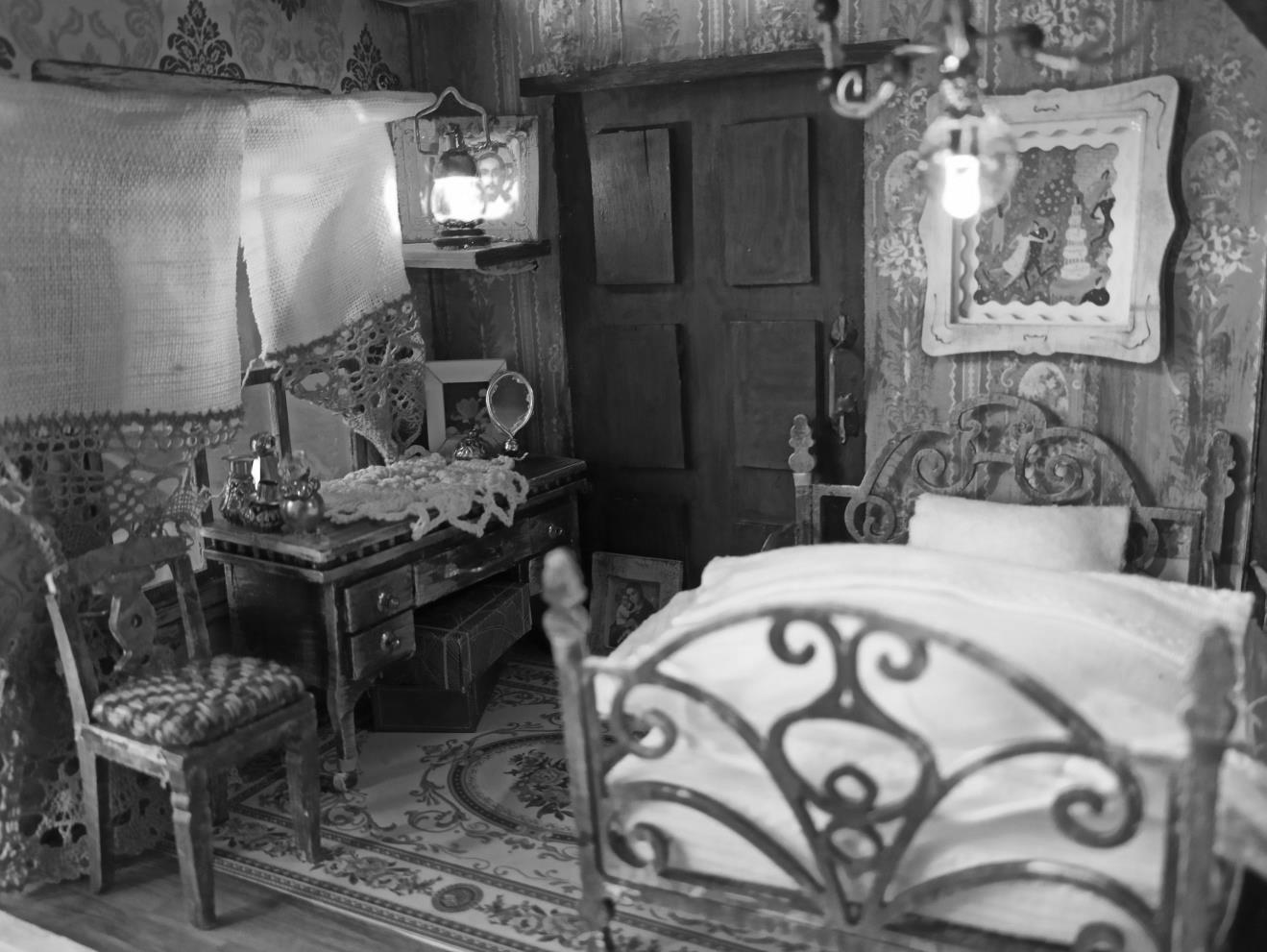 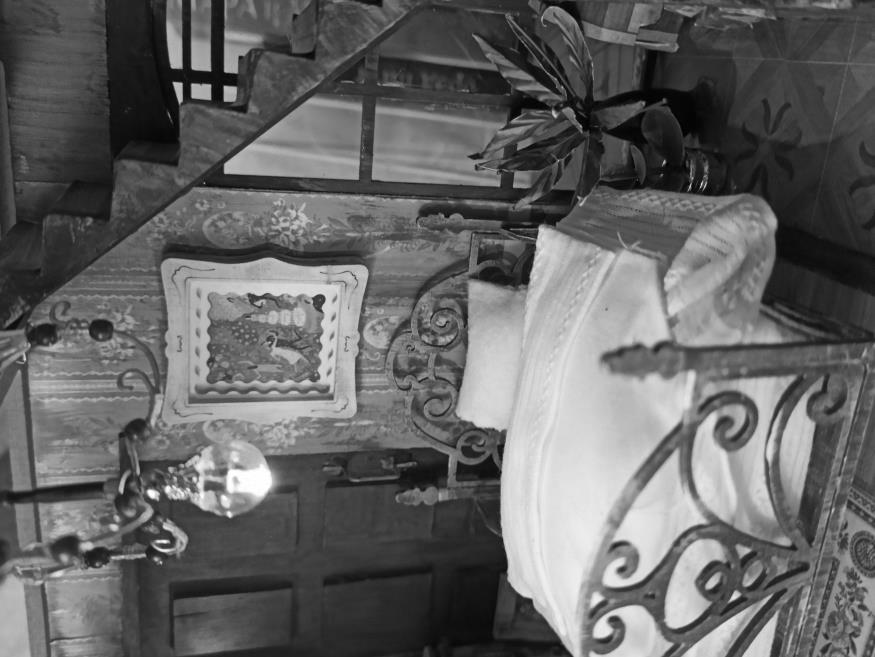 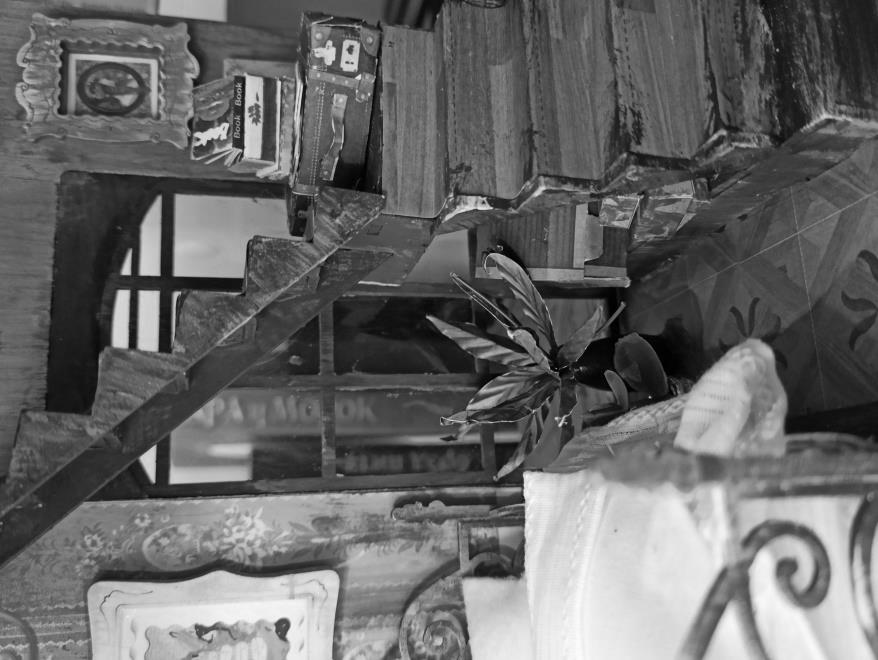 1. Название проектаВизуализация литературного текста: анализ романа с элементами психологии2. ФИО обучающегосяБатурина Анастасия Андреевна3. ФИО руководителя проектаМосквина Елена Наильевна4. Образовательная организацияМуниципальное бюджетное общеобразовательное учреждение многопрофильной гимназии № 4 «Ступени» города Пензы5. Год разработки проекта2022 - 20236. АктуальностьТема макетов является актуальной в современной системе образования, так как благодаря подобным пособиям  ученики усваивают материал посредством игры, что дает эффективный результат при последующей проверке. Тема преступления и наказания сегодня является одной из самых актуальных, в то время как роман Ф. М. Достоевского уже несколько десятков лет изучается на уроках литературы в старших классах.7. ЦельПроанализировать литературное произведение XIX  века и создать собственный макет места действия героев романа8. ЗадачиИзучить описание среды в тексте романа;проанализировать необходимую  информацию;обобщить полученные результаты и сделать выводы;разработать и сконструировать макет-пособие;защитить проект.9. Объект исследованияКвартира старухи-процентщицы10. Предмет исследованияИнтерьер и его причастность к формированию образов героев романа «Преступление и наказание» Ф.М. Достоевского.11.ГипотезаМакет, составленный в соответствии с литературным текстом, вызывает у учащихся больший интерес и желание с ним работать, повышая мотивацию к учебной деятельности.12. Методы работыИзучение и обобщение;анализ текста, литературы.13. Тип проектаТворческий.14. Предметная областьЛитература.15. Сфера применения результатовУроки литературного чтения в старших классах.16. Форма продуктаМакет.